структурное подразделениегосударственного бюджетного общеобразовательного учрежденияСамарской области средней общеобразовательной школы«Образовательный центр» имени Героя советского Союза Ваничкина И.Д.с. Алексеевка муниципального района АлексеевскийСамарской областидополнительного образования детей - центр дополнительного образования детей «Развитие»Методическая разработка «Конспект занятия «Волшебная страна - хореография»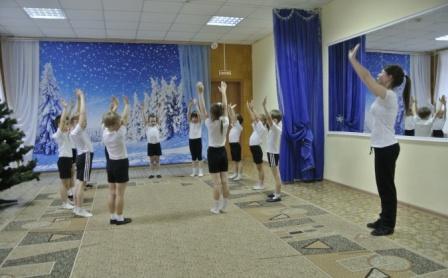 Автор: Краснослабодцева Елена Олеговна, педагог дополнительного образования ЦДОД «Развитие»с. АлексеевкаОглавлениеТехнологическая карта учебного занятия____________________3Конспект открытого учебного занятия______________________7Методические рекомендации педагогам по хореографии______102Конспект открытого занятия по хореографииТема: «Волшебная страна - хореография»Цель:  знакомство детей с миром хореографии как с видом искусства.Задачи: дать первоначальные представления о хореографии как виде искусства, начать формировать хореографические навыки и познакомить с некоторыми танцевальными элементами;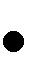  развивать эмоционально-эстетическую сферу, образное мышление ребят, фантазию; воспитывать	доброжелательное	отношение	друг	к	другу,любознательность,	оптимистический	взгляд	на	жизнь	и	собственнуюдеятельность;мотивировать на дальнейшие занятия хореографией.Методы и приѐмы:Методы мотивации: поощрение и эмоциональное стимулирование (поддержка, подбадривание, доброжелательность, открытость).Методы организации познавательной деятельности: словесный( пирамида проблемных вопросов, элементы импровизации), наглядный (показ педагога, музыкальное сопровождение, наглядность), репродуктивный (повторение за педагогом, имитация, идентификация).Методы практической работой: показ приѐмов исполнения, метод упражнения, элементы импровизации.Методы контроля и коррекции: наблюдение, коррекция, беседа, самоанализ, рефлексия, самоконтроль.5Формы работы: коллективная, групповая (большими и малыми группами), в парах.Наглядно-дидактические пособия: фотографии кукол, рекламный буклет, презентация.Музыкальное сопровождение:Подборка музыкальных отрывков:«Шутка» Д.Шостаковича, «Куклы-неваляшки», «Кукляндия», группа «Барбарики» «Что такое доброта?».Условия проведения занятия, оборудование:Танцевальный класс  со станком и зеркалами на 15 человек;форма одежды детей: носочки, чешки, футболки, лосины, либо шорты, лѐгкие юбки для девочек;обязательное отсутствие колющих предметов, булавок, волосы у девочек собраны на резинку или зашпилены в шишку.ТСО:музыкальный центр с пультом управления;диск с фонограммами.6Ход открытого занятияПеред кабинетом в коридоре педагог здоровается и выстраивает ребят в одну линию, вводит их в кабинет. Звучит музыка. Все держатся за руки и в кабинете выстраиваются за педагогом в одну линию.Ребята, давайте ещѐ раз поприветствуем друг друга и всех гостей! Я рада вас видеть в этом необычном прекрасном танцевальном зале, посмотрите, на стенах висят зеркала, и есть специальные станки. Меня зовут Светлана Михайловна, я – педагог по хореографии. Вы знаете, что это такое -хореография?Дети отвечаютПравильно хореография — это искусство танца. Я учу детей танцевать. Вы любите танцевать? А вы знаете, чем отличается искусство танца хореография от дискотеки?Ребята рассуждают: «Этому надо учиться».Правильно хореографии надо учиться. Ведь через танец артисты рассказывают какую-нибудь историю, отображают окружающий мир, нашу жизнь, наполняют нашу душу чувствами, красотой. Вы хотите учиться танцевать? Тогда я приглашаю вас на необычное занятие. Мы с вами отправляемся в волшебную страну хореографию. И о своих приключениях мы расскажем через танец, который вместе создадим и проживѐм. Ребята без чего танец не получится?Ответ детей: «Без музыки»Давайте послушаем музыку, кто под неѐ может танцевать? (звучит отрывок изпроизведения «Шутка» Д.Шостаковича)Ответы детей: « Куклы»7Давайте превратимся в кукол и создадим танец кукол.  Куклы бывают разные,например, неваляшки.Звучит песня: «Куклы-неваляшки». Педагог показывает движения неваляшек, дети повторяют за педагогом.Ребята, вы знаете кто такие марионетки? Это куклы в кукольном театре, к ногам и рукам которых привязаны ниточки, ими управляет кукловод, дѐргая за ниточки.Звучит мелодия. Педагог показывает движения марионеток, дети повторяют за ним.-	А	ещѐ	бывают	механические,	заводные	куклы.	Давайте	создадиммеханических балерин.Звучит мелодия Шостаковича «Шутка». Педагог показывает движения, дети повторяют за педагогом.Давайте представим, что наши куклы марионетки, неваляшки, механические подружились и решили вместе исполнить танец, но они почувствовали, что устали и решили отдохнуть.Дети ложатся на пол и выполняют релаксирующую гимнастику. Звучит композиция «Звуки природы», педагог рассказывает детям о волшебном острове, на котором «живет» красота и «доброта». Как хотелось бы оказаться в таком месте, где приятно и весело жить.Давайте сделаем с вами такой остров, предлагает педагог.Дети становятся вкруг и разучивают танцевальный этюд. После разучивания исполняют танец. После исполнения танца педагог подводит итог занятия.8Молодцы, куклы! Но, действие волшебства закончилось, и вы снова стали обычными людьми. Ребята, что нового и важного для себя вы узнали о мире танца? Всѐ ли у нас получилось? Почему не получилось, что нужно исправить?Вы поняли, чем отличается дискотека от хореографии?Примерные ответы детей: «Хореографии нужно учиться. Через танец можно рассказать историю, показать кого-нибудь, поиграть, выразить свои чувства, мысли, переживания».Фразу: « В танце мы выражаем чувства, мысли, переживания и в нѐм есть сюжет» рекомендуется произнести с ребятами вместе хором несколько раз. В этом и заключается суть хореографии как искусства.Вы бы хотели научиться танцевать и стать настоящими артистами, дарить зрителям радость?Дети отвечают.Тогда  вы можете  записаться  в танцевальный коллектив.  От вас  требуетсяжелание, упорство, ответственность, задор, фантазия и творчество - всѐ то, что вы сегодня и проявляли. Я предлагаю попрощаться по-особенному, при помощи танцевального движения.Поклон.На протяжении всего занятия педагог наблюдает за точностью исполнения хореографических элементов, корректирует движения детей, даѐт образную установку, акцентирует внимание на эстетической составляющей, просит передавать характер и чувства.9Методические рекомендацииМероприятия данного типа рекомендуется проводить с детьми разного возраста: дошкольного, младшего и среднего школьного.Методы и средства игровой технологии необходимо использовать практически на каждом учебном занятии.Возможна корректировка предложенного варианта занятия с учетом возрастных и психофизических особенностей детей - участников.Необходимость создания положительного эмоционального фона музыкальными средствами – как одно из условий.Педагогу, проводящему занятие театрализованного характера, следует учитывать возникающее эмоциональное напряжение у детей и принимать меры по снятию нежелательного эффекта.10